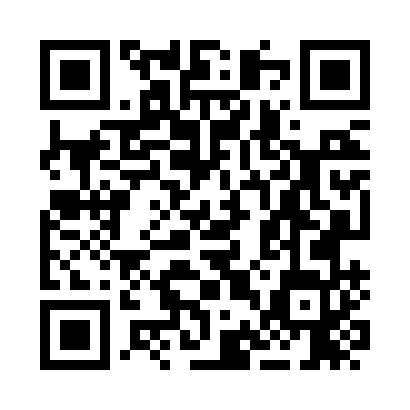 Prayer times for Kochovo, BulgariaWed 1 May 2024 - Fri 31 May 2024High Latitude Method: Angle Based RulePrayer Calculation Method: Muslim World LeagueAsar Calculation Method: HanafiPrayer times provided by https://www.salahtimes.comDateDayFajrSunriseDhuhrAsrMaghribIsha1Wed4:146:061:106:088:159:592Thu4:126:041:106:098:1610:013Fri4:106:031:106:108:1710:034Sat4:086:021:106:108:1810:055Sun4:066:001:096:118:1910:066Mon4:045:591:096:128:2010:087Tue4:025:581:096:128:2110:108Wed4:005:571:096:138:2310:129Thu3:585:551:096:148:2410:1310Fri3:565:541:096:148:2510:1511Sat3:545:531:096:158:2610:1712Sun3:535:521:096:158:2710:1813Mon3:515:511:096:168:2810:2014Tue3:495:501:096:178:2910:2215Wed3:475:491:096:178:3010:2416Thu3:455:481:096:188:3110:2517Fri3:445:471:096:198:3210:2718Sat3:425:461:096:198:3310:2919Sun3:405:451:096:208:3410:3020Mon3:395:441:096:208:3510:3221Tue3:375:431:096:218:3610:3422Wed3:365:421:106:228:3710:3523Thu3:345:411:106:228:3810:3724Fri3:335:401:106:238:3910:3825Sat3:315:401:106:238:4010:4026Sun3:305:391:106:248:4110:4127Mon3:285:381:106:248:4210:4328Tue3:275:381:106:258:4310:4429Wed3:265:371:106:258:4410:4630Thu3:255:371:106:268:4510:4731Fri3:235:361:116:268:4510:48